แนวทางการดำเนินการสำหรับโรงเรียนประสบอุบัติภัยของโรงเรียนสังกัดสำนักงานเขตพื้นที่การศึกษาเชียงราย เขต 1-------------------------แนวทางการดำเนินการสำหรับโรงเรียนประสบอุบัติภัยของโรงเรียนสังกัดสำนักงานเขตพื้นที่การศึกษาเชียงราย เขต 1 ในส่วนที่เกี่ยวข้องกับกลุ่มนโยบายและแผน กรณีที่โรงเรียนได้รับเหตุภัยพิบัติ เช่น น้ำท่วม น้ำป่าไหลหลาก ฝนตกหนัก วาตภัย  แผ่นดินไหว  หรืออื่น ๆ ที่ทำให้เกิดความเสียหายแก่ทรัพย์สินของทางราชการสิ่งที่โรงเรียนต้องดำเนินการทันที คือ1. แก้ไขปัญหาเฉพาะหน้าในเบื้องต้น2. เวรรักษาการณ์ ของโรงเรียนรายงานเหตุการณ์ที่เกิดขึ้นให้ผู้อานวยการโรงเรียนทราบเป็นลายลักษณ์อักษร พร้อมบันทึกในสมุดบันทึกเวรยาม3. โรงเรียนรายงานเหตุการณ์ให้สำนักงานเขตพื้นที่การศึกษาเชียงราย เขต 1 ทราบโดยเร็วที่สุด ระบุ วัน เวลา และสถานที่เกิดเหตุ (รายงานเบื้องต้น)4. โรงเรียนดำเนินการของบประมาณรายการ ค่าซ่อมแซมอาคารเรียน อาคารประกอบและสิ่งก่อสร้างอื่นที่ชำรุดและประสบอุบัติภัยในช่วงระยะเวลาที่เหมาะสม โดยปกติ ไม่ควรเกิน 2 สัปดาห์นับตั้งแต่วันที่เกิดเหตุ โดยการเสนอของบประมาณไปยัง สำนักงานเขตพื้นที่การศึกษาเชียงราย เขต 1(กลุ่มนโยบายและแผน) ให้โรงเรียนแนบเอกสาร ดังต่อไปนี้		4.1  สำเนาบันทึกของครูเวร จำนวน  2  ชุด4.2 รูปถ่ายสภาพความเสียหายที่ชัดเจน ระบุ รายละเอียดตามรายการที่ของบประมาณซอมแซม พร้อมรับรองเอกสาร (ถ่ายบริเวณได้รับความเสียหาย และต้องการซ่อมแซม)จำนวน  2  ชุด4.3 คำสั่งแต่งตั้งครูในโรงเรียนเป็นคณะกรรมการตรวจสภาพ ความเสียหายจำนวน  2  ชุด4.4 บันทึกรายงานสภาพความเสียหายของคณะกรรมการใน ข้อ 4.3  จำนวน  2  ชุด4.5 ประมาณการค่าซ่อมแซม อาคารเรียน อาคารประกอบและสิ่งก่อสร้างที่ได้รับความเสียหาย (ตามราคากลางวัสดุของแต่ละปีงบประมาณ) แบบ ปร.4 ปร.5 ปร.6 จำนวน  2  ชุด4.6 สำเนาทะเบียนโรงเรียนในส่วนของอาคารเรียน อาคารประกอบ ที่ต้องการของบประมาณ ค่าซ่อมแซม พร้อมรับรองเอกสาร(ตัวอย่างหนังสือของบประมาณ)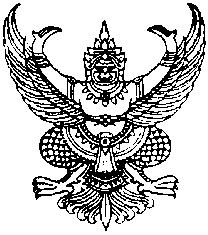 ที่ ศธ 04043....../		 โรงเรียน ...............................................  ต.................. อ. ................. จังหวัดเชียงราย						………………………..25………         เรื่อง ของบประมาณค่าซ่อมแซมอาคารเรียน อาคารประกอบและสิ่งก่อสร้างที่ประสบภัย เรียน ผู้อำนวยการสำนักงานเขตพื้นที่การศึกษาเชียงราย เขต 1 สิ่งที่ส่งมาด้วย 	1.  สำเนาบันทึกของครูเวร จำนวน  2  ชุด2. ภาพถ่ายสภาพความเสียหาย  จำนวน  2  ชุด3. สำเนาคำสั่งแต่งตั้งคณะกรรมการตรวจสภาพ ความเสียหาย จำนวน  2  ชุด4. บันทึกรายงานสภาพความเสียหายของคณะกรรมการ  จำนวน  2  ชุด5. ประมาณการค่าซ่อมแซม แบบ ปร.4 ปร.5 ปร.6  จำนวน  2  ชุด6. สำเนาทะเบียนโรงเรียนในส่วนที่เสียหาย  จำนวน  2  ชุดด้วยเมื่อวันที่.............................................เวลา................น. เกิดเหตุ...........................................................ทำให้ อาคารเรียน แบบ ...........................................................................................ของโรงเรียน................................................. ได้รับความเสียหายในส่วนของ…………….................................. โรงเรียนได้แต่งตั้งคณะกรรมการ ตรวจสภาพความเสียหายแล้ว เกิดวามเสียหายเป็นจำนวนมากมีความจำเป็นต้องได้รับการซ่อมแซม อย่างเร่งด่วน จึงเสนอของบประมาณค่าซ่อมแซมอาคารเรียน อาคารประกอบและสิ่งก่อสร้างอื่น ที่ชำรุดจากภัยพิบัติดังกล่าว  ในวงเงิน ................................ บาท (.....................................................) รายละเอียดตามเอกสารที่ส่งมาพร้อมนี้จึงเรียนมาเพื่อโปรดพิจารณา ขอแสดงความนับถือ                                                             (………………………………..) ผู้อานวยการโรงเรียน .................................... งาน ………………………………………………โทรศัพท์. 053 ……………………. โทรศัพท์มือถือ ผอ.ร.ร. 0 .................................. 